с. Малые Дербеты                             № 41                от «24» апреля  2017 года Во исполнение поручения Председателя Правительства Республики Калмыкия от 8 сентября 2015 года №ИЗ-1Э-26-52Э4п, в целях улучшения инвестиционного климата в Малодербетовском  районе администрация Малодербетовского районного муниципального образования Республики Калмыкия постановляет:Образовать Совет по улучшению инвестиционного климата при Главе Малодербетовского районного муниципального образования Республики Калмыкия (далее – инвестиционный совет).Утвердить:	Положение о Совете по улучшению инвестиционного климата при Главе Малодербетовского районного муниципального образования Республики Калмыкия  (Приложение № 1);	Состав Совета по улучшению инвестиционного климата при Главе Малодербетовского районного муниципального образования Республики Калмыкия (Приложение № 2). Утвердить инвестиционную декларацию Малодербетовского районного муниципального образования Республики Калмыкия (Приложение № 3).Настоящее постановление  подлежит  размещению на официальном сайте  Малодербетовского районного муниципального образования Республики Калмыкия.Контроль за исполнением настоящего постановления возложить на заместителя главы администрации Малодербетовского районного муниципального образования Республики Калмыкия  Бамбышева Н.А.  Глава Малодербетовского районного муниципального образования Республики Калмыкия                                                        О.Э. Чомподов Приложение №1к постановлению Администрации Малодербетовского РМО РК от « 24» апреля 2017г. № 41    Положение о совете по улучшению инвестиционного климата при Главе Малодербетовского районного муниципального образования Республики Калмыкия1. Общие положения1. Совет по улучшению инвестиционного климата при Главе Малодербетовского районного муниципального образования Республики Калмыкия (далее - Совет) является постоянно действующим совещательным органом и создан для обеспечения взаимодействия представителей общественных, научных, деловых кругов и территориальных органов государственной власти Республики Калмыкия, органов местного самоуправления Республики Калмыкия, направленного на улучшение инвестиционного климата.2. Совет в своей деятельности руководствуется Конституцией Российской Федерации, Степным Уложением (Конституцией) Республики Калмыкия, федеральными законами, законами Республики Калмыкия, нормативными правовыми актами Российской Федерации, Республики Калмыкия, Уставом Малодербетовского районного муниципального образования Республики Калмыкия, настоящим Положением.

3. При осуществлении своей деятельности Совет взаимодействует с территориальными органами государственной власти Российской Федерации и Республики Калмыкия, органами местного самоуправления, организациями и гражданами.

4. Решения Совета носят рекомендательный характер.2. Основные цели, функции и права Совета2.1. Целями деятельности Совета являются:улучшение инвестиционного климата;развитие инвестиционных процессов и стимулирование инвестиционной активности на территории Малодербетовского  района.2.2. Основными функциями Совета являются:

подготовка рекомендаций по организации взаимодействия органов исполнительной власти Республики Калмыкия, органов местного самоуправления и лиц, участвующих в инвестиционном процессе;

проведение общественной экспертизы инициатив и мер по развитию инвестиционной деятельности на территории Малодербетовского района;

выработка рекомендаций по уменьшению административных барьеров, в том числе в части сокращения сроков и упрощения процедуры выдачи разрешительной документации;разработка предложений по приоритетным направлениям развития района и координация финансовых и инвестиционных ресурсов на наиболее важных направлениях;

обсуждение проекта Инвестиционной стратегии, анализ хода и результатов реализации Инвестиционной стратегии, рассмотрение предложений по ее корректировке;

одобрение проекта Плана создания инвестиционных объектов и объектов необходимой транспортной, энергетической, социальной и другой инфраструктуры района, а также прозрачного регламента его корректировки с учетом потребностей инвестиционных проектов;заслушивание результатов реализации инвестиционных проектов, включая несостоявшиеся и неуспешные, анализ причин неудач в их реализации;

заслушивание информации о развитии и результатах процедуры оценки регулирующего воздействия в Малодербетовском районном муниципальном образовании Республике Калмыкия.
2.3. Совет имеет право:принимать решения по вопросам развития инвестиционной деятельности в Малодербетовском районном муниципальном образовании Республики Калмыкия;

вносить в органы местного самоуправления предложения по улучшению инвестиционного климата;запрашивать в пределах своей компетенции необходимую информацию у территориальных органов федеральных органов исполнительной власти, органов исполнительной власти Республики Калмыкия, органов местного самоуправления;

приглашать на свои заседания представителей территориальных органов федеральных органов исполнительной власти, территориальных органов исполнительной власти Республики Калмыкия, органов местного самоуправления, организаций и граждан;создавать рабочие группы в целях реализации своих основных задач.3. Состав и организация работы Совета3.1. Положение о Совете, его количественный и персональный состав утверждаются Главой Малодербетовского районного муниципального образования Республики Калмыкия.3.2. В состав Совета входят его председатель, заместители председателя, секретарь и другие члены Совета.Совет возглавляет Глава Малодербетовского районного муниципального образования Республики Калмыкия, являющийся председателем Совета.

3.3. Заседания Совета ведет председатель Совета либо по его поручению заместитель председателя Совета.3.4. Заседания Совета проводятся по мере необходимости.3.5. Заседания Совета проводятся публично и открыто.В заседании Совета могут принимать участие инвесторы, не являющиеся его членами.

3.6. Совет правомочен проводить заседания при наличии не менее половины общего числа его членов.Члены Совета обладают равными правами при обсуждении рассматриваемых на заседании вопросов.3.7. Решения Совета принимаются простым большинством голосов участвующих в заседании членов Совета и оформляются его решением, которое утверждается председателем Совета. В случае равенства голосов голос председательствующего на заседании Совета является решающим.

Приложение №2к постановлению Администрации Малодербетовского РМО РК от « 24 » апреля 2017г. № 41  Состав совета по улучшению инвестиционного климата при Главе Малодербетовского  районного муниципального образования Республики КалмыкияПриложение №3к постановлению Администрации  Малодербетовского РМО РК  от « 24 » апреля 2017г. № 41     Инвестиционная декларация Малодербетовского районного муниципального образования Республики КалмыкияНастоящая Инвестиционная декларация Малодербетовского районного муниципального образования Республики Калмыкия разработана в целях создания в Малодербетовском районном муниципальном образовании Республики Калмыкия благоприятного инвестиционного климата. Целью деятельности органов местного самоуправления Малодербетовского районного муниципального образования Республики Калмыкия является улучшение инвестиционного климата и инвестиционного потенциала Малодербетовского района, стимулирование внутренних инвесторов и привлечение в Малодербетовский район добросовестных внешних инвесторов для активного участия в социально-экономическом развитии Малодербетовского района.Правовое регулирование отношений, связанных с инвестиционной деятельностью, осуществляемой в форме инвестиций в основной капитал, на территории Малодербетовского района осуществляется Конституцией Российской Федерации, Конституцией Республики Калмыкия, Федеральными законами, законами Республики Калмыкия, Уставом Малодербетовского районного муниципального образования Республики Калмыкия и иными нормативными правовыми актами Российской Федерации и Республики Калмыкия, а также международными договорами Российской Федерации.Декларация устанавливает принципы взаимодействия органов местного самоуправления с субъектами предпринимательской и инвестиционной деятельности, в число которых входят:равенство — не дискриминирующий подход ко всем субъектам предпринимательской и инвестиционной деятельности в рамках заранее определенной и публичной системы приоритетов;вовлеченность — участие субъектов предпринимательской и инвестиционной деятельности в процессе подготовки затрагивающих их интересы решений, а также в оценке реализации этих решений; прозрачность - общедоступность документированной информации органов местного самоуправления (за исключением информации ограниченного доступа);лучшие практики — ориентация административных процедур и регулирования на лучшую с точки зрения интересов субъектов предпринимательской и инвестиционной деятельности практику взаимодействия Малодербетовского районного муниципального образования Республики Калмыкия с субъектами предпринимательской и инвестиционной деятельности.Малодербетовское районное муниципальное образование Республики Калмыкия в соответствии с законодательством Российской Федерации и Республики Калмыкия гарантирует на территории  Малодербетовского района защиту инвестиций, а также прав и интересов субъектов предпринимательской и инвестиционной деятельности, в том числе:обеспечение равных прав участников инвестиционного процесса при осуществлении инвестиционной деятельности;доступ к публичной информации органов местного самоуправления Малодербетовского районного муниципального образования Республики Калмыкия;гласность в обсуждении инвестиционных проектов;невмешательство органов местного самоуправления и должностных лиц в процесс заключения инвестором договоров (контрактов), выбор партнеров, определения обязательств, не противоречащих законодательству;разрешение сложных и конфликтных ситуаций путем переговоров;защиту капитальных вложений;отсутствие ограничений в реализации инвестиционных проектов, не угрожающих жизни и здоровью людей, в рамках действующего законодательства;Инвестиции в Малодербетовском районном муниципальном образовании Республики Калмыкия не подлежат национализации и не могут быть подвергнуты реквизиции или конфискации, кроме как в случаях и в порядке, предусмотренных законодательством.В Малодербетовском  районе оказывается содействие в реализации инвестиционных проектов, в том числе за счет сокращения и упрощения процедур, связанных с выдачей разрешительной документации.Органы местного самоуправления, взаимодействующие с субъектами инвестиционной деятельности, в установленном порядке рассматривают их предложения, направленные на устранение административных барьеров, препятствующих реализации инвестиционных проектов на территории Малодербетовского района.Инвесторам оказываются меры государственной поддержки по организации деятельности инвесторов на территории Малодербетовского района, в том числе: информационное обеспечение о структуре и емкости местного рынка, концентрации трудовых, производственных и инфраструктурных ресурсов, необходимых для реализации инвестиционного проекта; содействие в реализации проектов по инфраструктурной и кадровой политике в пределах территорий, на которых реализуется инвестиционный проект (инвестиционных площадок).ХАЛЬМГ ТАНГЧИН БАh-ДθРВДЭ РАЙОНАМУНИЦИПАЛЬН БУРДЭЦИНАДМИНИСТРАЦИН ТОГТАВР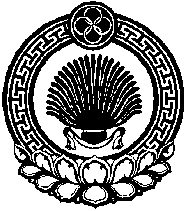 ПОСТАНОВЛЕНИЕАДМИНИСТРАЦИИ МАЛОДЕРБЕТОВСКОГО РАЙОННОГО МУНИЦИПАЛЬНОГО ОБРАЗОВАНИЯРЕСПУБЛИКИ КАЛМЫКИЯЧомподов О.Э.-Глава  Малодербетовского РМО РК, Глава администрации Малодербетовского РМО РК, председатель совета;Бамбышев Н.А.-Заместитель главы администрации Малодербетовского РМО РК, заместитель председателя;Убушиева А.Б.-Эксперт- консультант –Гл. экономист Управления образования, культуры, спорта и молодежной политики   администрации Малодербетовского  РМО РК, секретарь совета;Члены советаМенкенов В.М.-Начальник  МКУ Управления развития АПК, земельных и имущественных отношений администрации Малодербетовского РМО РК;Джалкуева Е.К.- Заместитель главы  администрации -Начальник  Управления образования, культуры , спорта и молодежной политики  администрации Малодербетовского РМО РК;Ашкатова Г.С.-Главный специалист -   архитектор  администрации Малодербетовского  РМО РК;Ляпина А.Г.-Начальник финансового управления администрации Малодербетовского РМО РК;Лиджиев С.Н.  -глава Малодербетовского СМО РК  (по согласованию);Олейникова Е.В.    -глава Тундутовского СМО РК  (по согласованию);Ковылин В.Д.    -глава Плодовитенскому СМО РК   (по согласованию);Николаев Б.О.    -глава Ханатинского  СМО РК   (по согласованию);Кутланов Ч.Ю.-глава   Ики-Бухусовского СМО РК (по согласованию);Уласкаева А.И.        -глава Хончнурского  СМО РК  (по согласованию);